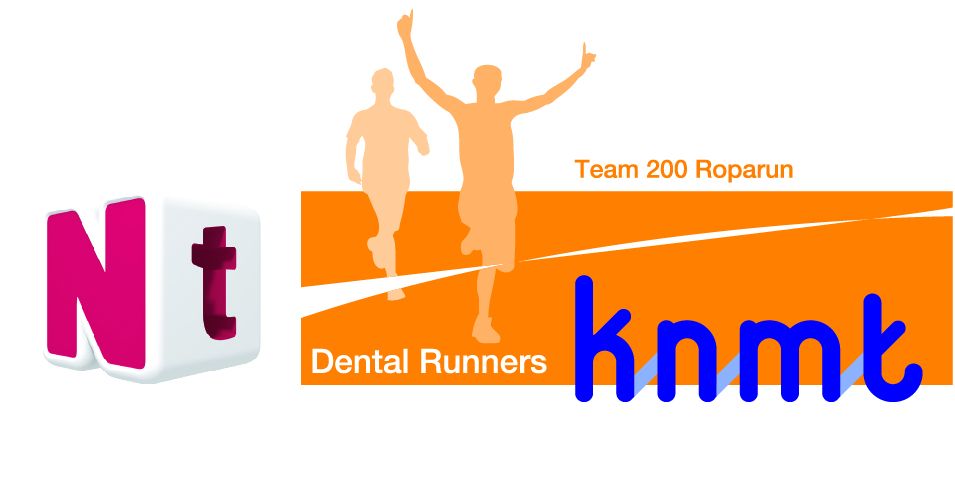 Steun Dental Runners – Steun kankerpatiëntenHoe kunt u ons steunen?Ik word Praktijkdonor 
Voor minimaal 100 euro wordt uw praktijk donor van Dental Runners en kunt u met het logo op uw site laten zien dat u via ons projecten voor kankerpatiënten steunt.Ik word BedrijfssponsorVoor minimaal 500 euro wordt uw bedrijf donor van Dental Runners en kunt u met het logo op uw site laten zien dat u via ons projecten voor kankerpatiënten steunt.Ik sponsor een klinische avondVoor minimaal 100 euro wordt uw prakijkt/bedrijf sponsor van één van de klinische avonden met als thema “Hoofd-hals kanker,…… a life(style) after!” van Dental Runners en kunt u met het logo op uw site laten zien dat u via ons projecten voor kankerpatiënten steunt.Tafel op BenefietavondVoor 1750 euro sponsort u een tafel tijdens de Benefietavond en kunt u met in totaal 10 personen deelnemen aan deze avond. U kunt met het logo op uw site laten zien dat u via ons projecten voor kankerpatiënten steunt.Ik word shirtsponsor Voor minimaal 1000 euro wordt uw praktijk/bedrijf shirtsponsor. U naam en logo worden afgebeeld op het loopshirt van de Dental Runners en kunt u met het logo op uw site laten zien dat u via ons projecten voor kankerpatiënten steunt.Naam……………………………………………………………………………….Adres………………………………………………………………………………..Woonplaats………………………………………………………………………..Mailadres:…………………………………………………………………………Telefoonnummer:………………………………………………………………Totaal sponsorbedrag: ………………………………………………………U kunt dit formulier mailen naar congresbureau@knmt.nl.Particuliere giftenOok particuliere giften zijn natuurlijk van harte welkom! Maak uw donatie over op IBAN NL 89 ABNA 045 70 31 530, t.n.v. Dental Runners, Nieuwegein.Meer informatie op www.knmt.nl/dr 